от 28 августа 2020 года										№ 761О создании Межведомственной комиссии, осуществляющей свою деятельность в соответствии с частью 20 статьи 24 Градостроительного кодекса Российской Федерации на территории городского округа город Шахунья Нижегородской областиВ соответствии с частью 20 статьи 24 Градостроительного кодекса Российской Федерации, постановлением Правительства Нижегородской области № 544 от 30.07.2018 «Об утверждении  Порядка  деятельности комиссий, создаваемых на территории Нижегородской области в соответствии с частью 20 статьи 24 Градостроительного кодекса Российской Федерации» и руководствуясь Уставом городского округа город Шахунья Нижегородской области, администрация городского округа город Шахунья Нижегородской области п о с т а н о в л я е т:1. Создать Межведомственную комиссию, осуществляющую свою деятельность в соответствии с частью 20 статьи 24 Градостроительного кодекса Российской Федерации на территории городского округа город Шахунья Нижегородской области (далее Межведомственная комиссия).2. Утвердить прилагаемый состав Межведомственной комиссии. 3. Настоящее постановление вступает в силу со дня его размещения на официальном сайте администрации городского округа город Шахунья Нижегородской области.     4. Начальнику общего отдела администрации городского округа город Шахунья Нижегородской области обеспечить размещение настоящего постановления на официальном сайте администрации городского округа город Шахунья Нижегородской области.  5. Контроль за исполнением настоящего постановления оставляю за собой.И.о. главы местного самоуправлениягородского округа город Шахунья							    А.Д.СеровУтвержденпостановлением администрациигородского округа город Шахунья 
Нижегородской областиот 28.08.2020 г. № 761СОСТАВмежведомственной комиссии, осуществляющей свою деятельность в соответствии с частью 20 статьи 24 Градостроительного кодекса Российской Федерации на территории городского округа город Шахунья Нижегородской области____________________________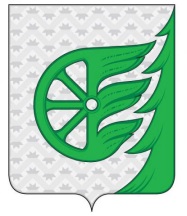 Администрация городского округа город ШахуньяНижегородской областиП О С Т А Н О В Л Е Н И ЕСеров А.Д.-первый заместитель главы администрации городского округа город Шахунья Нижегородской области, председатель комиссии.Кузнецов С.А.-заместитель главы администрации городского округа город Шахунья Нижегородской области, заместитель председателя комиссии.Баев А.В.-ведущий специалист Управления экономики, прогнозирования, инвестиционной политики и муниципального имущества городского округа город Шахунья Нижегородской области, секретарь комиссии (по согласованию).Члены комиссии:Власов А.Н.-консультант отдела мониторинга объектов недвижимости икадастровой оценки Министерства имущественных и земельных отношений Нижегородской области;Якимчева Е.А.-консультант отдела генеральных планов и правил землепользования и застройки Министерства градостроительной деятельности и развития агломерации Нижегородской области;Белоусова Е.А.-заместитель начальника учебно-научно-производственного центра «Кадастр» Нижегородского архитектурно-строительного университета;Баев В.И.-руководитель Шахунского районного лесничества;Рябков С.Н.-заместитель начальника Межмуниципального Шахунского отдела Управления Росреестра по Нижегородской области;Козлова Е.Л.-начальник Управления экономики, прогнозирования, инвестиционной политики и муниципального имущества городского округа город Шахунья Нижегородской области;Горева Н.А.-и.о.начальника Управления промышленности, транспорта, жилищно-коммунального хозяйства и архитектурной деятельности администрации городского округа город Шахунья Нижегородской области;Елькин О.А.-начальник отдела Управления экономики, прогнозирования, инвестиционной политики и муниципального имущества городского округа город Шахунья Нижегородской области (по согласованию.)